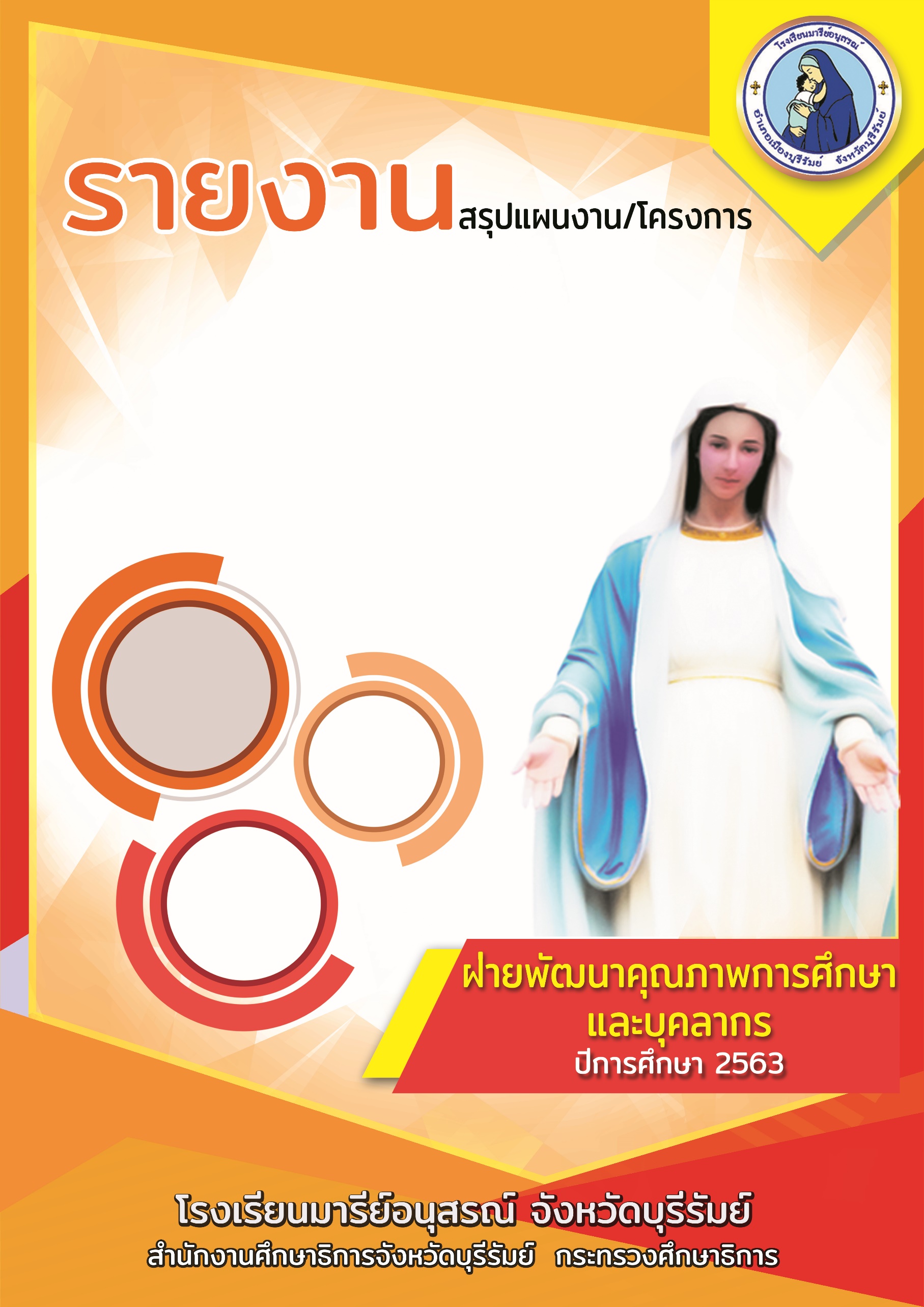 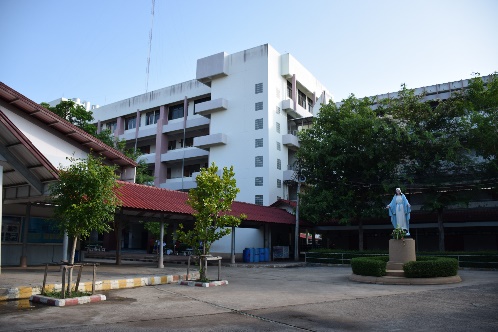 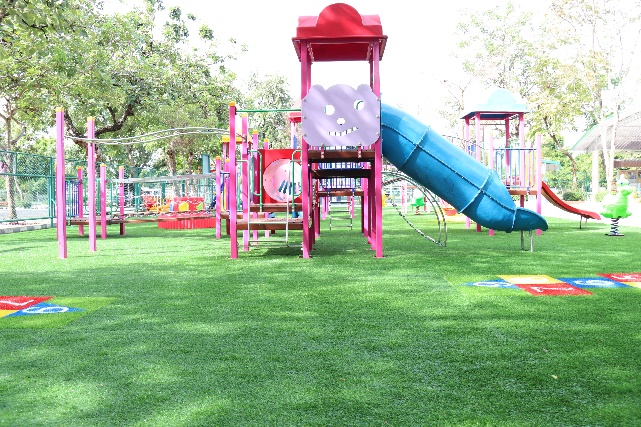 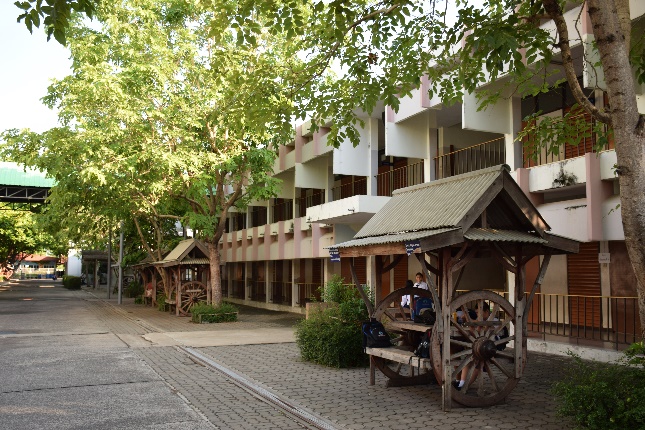 คำนำ	เอกสารฉบับนี้เป็นเอกสารรายงานสรุปโครงการจัดทำแผนปฏิบัติการประจำปี 2563    เพื่อให้โรงเรียนมารีย์อนุสรณ์  มีกรอบและแนวทางในการบริหารจัดการศึกษาที่ทันสมัย  สอดคล้องกับความต้องการของชุมชนและผู้ที่มีส่วนได้ส่วนเสีย  และเพื่อการบริหารงานโรงเรียนมีประสิทธิภาพและประสิทธิผลมากขึ้น  การวางแผนเป็นการกำหนดทิศทางในอนาคตขององค์กร และเป็นเครื่องมือช่วยในการบริหารจัดการองค์กรให้มีประสิทธิภาพสูงสุด   ซึ่งนโยบายการจัดการศึกษาในยุคปัจจุบัน เป็นการจัดการศึกษาที่มุ่งเน้นผลงานเป็นหลัก โดยดูจากความสำเร็จของงาน 	ทั้งนี้ในการดำเนินกิจกรรมผู้จัดทำขอขอบพระคุณโรงเรียนมารีย์อนุสรณ์ที่เอื้ออำนวยความสะดวกของสถานที่ในการจัดกิจกรรม  ขอขอบพระคุณผู้อำนวยการที่ส่งเสริมสนับสนุน  คอยให้คำแนะนำด้านการจัดกิจกรรมและขอบคุณคณะครูทุกท่านที่ให้ความร่วมมือในการดำเนินกิจกรรมเป็นอย่างดี  ผู้จัดทำหวังเป็นอย่างยิ่งว่าเอกสารฉบับนี้จะเป็นแนวทางการจัดกิจกรรมในครั้งต่อไป	หากมีข้อผิดพลาดประการใดผู้จัดทำจะได้นำไปปรับปรุงในครั้งต่อไป							นายสมบัติ    พิมพ์จันทร์				                รองผู้อำนวยการฝ่ายพัฒนาการศึกษาและบุคลากร							          ผู้จัดทำสารบัญเรื่อง										         หน้าคำนำ											  กสารบัญ											  ขรายงานสรุปการโครงการจัดทำแผนปฏิบัติการประจำปี 2563                                           1สรุปผลการดำเนินงานตามตัวชี้วัดความสำเร็จ                                                     1จุดเด่นของแผนงาน/โครงการ/กิจกรรมครั้งนี้                                                      3ผลการวิเคราะห์ข้อมูล                                                                                 5ภาคผนวก                                                                                                        8โครงการจัดทำแผนปฏิบัติการประจำปี 2563                                                      9แบบสอบถามความพึงพอใจต่อการดำเนินงาน                                                   12สรุปค่าใช้จ่ายโครงการจัดทำแผนปฏิบัติการประจำปี 2563                                   17แบบบันทึกรับแผนปฏิบัติการประจำปีการศึกษา 2563                                        18ประมวลรูปภาพ                                                                                     20								สรุปรายงานแผนงาน /โครงการ/กิจกรรม  ฝ่ายประกันคุณภาพการศึกษาและบุคลากร (งานวิจัย-นโยบายและแผน)  โรงเรียนมารีย์อนุสรณ์  จังหวัดบุรีรัมย์  ปีการศึกษา 2563**************************************************************************ชื่อโครงการ/ กิจกรรม โครงการจัดทำแผนปฏิบัติการประจำปี 2563				หน่วยงานที่รับผิดชอบ	งานวิจัย นโยบายและแผน  ฝ่ายพัฒนาคุณภาพการศึกษาและบุคลากรตอบสนองแผนพัฒนาโรงเรียน:พันธกิจข้อที่   6  ยุทธศาสตร์ข้อที่  9 เป้าหมายข้อที่	  3	ตอบสนองมาตรฐานการศึกษา สมศ.รอบ 4:  มาตรฐานที่   2 	ประเด็นที่   2.1 ,2.2	ตอบสนองมาตรฐานของโรงเรียน : มาตรฐานที่ 2  ตัวบ่งชี้ที่  2.1 ,2.2			ลักษณะโครงการ	  ใหม่ 		 ต่อเนื่องผู้รับผิดชอบ 	1. นางสาวพรธีรา  การเกษ   2. นายสมบัติ  พิมพ์จันทร์ระยะเวลาดำเนินการ	เริ่ม 10  เมษายน  2563  ถึง  20  สิงหาคม  2563เป้าหมาย  	 เชิงปริมาณ      ฝ่ายตามโครงสร้างการบริหารโรงเรียนมารีย์อนุสรณ์ ปี 2563  จำนวน 7  ฝ่าย3.2  เชิงคุณภาพ  3.2.1 ฝ่ายตามโครงสร้างการบริหารการศึกษามีแผนงาน/โครงการ /กิจกรรมการบริหารงานครบทุกฝ่ายอย่างมีคุณภาพและนำไปปฏิบัติได้จริง	3.2.2 ครู และบุคลากรมีความเข้าใจในการเขียนแผนงาน/โครงการ/กิจกรรม3.3  ตัวชี้วัดความสำเร็จ3.3.1 ฝ่ายต่าง ๆ ตามโครงสร้างการบริหาร ร้อยละ 100 มีแผนงาน/โครงการ/กิจกรรม3.3.2 บุคลากรร้อยละ 90 มีความรู้ความเข้าใจในการเขียนแผนงาน4. สรุปวิธีดำเนินการ (ที่ปฏิบัติจริง)1. ขั้นวางแผน (P : PLAN)    1.1  เตรียมแต่งตั้งคณะกรรมการรับผิดชอบ    1.2  เตรียมประชุมคณะกรรมการจัดกิจกรรม     1.3 เตรียมจัดทำเอกสารที่เกี่ยวข้องกับการทำงาน2. ขั้นดำเนินการ  (D : DO)     2.1  กำหนดปฏิทินการเขียนแผนงานโครงการและกิจกรรม     2.2  ประชุมคณะกรรมการแต่ละฝ่าย จัดทำแผนงาน /โครงการ/กิจกรรมตามปฏิทินการเขียนแผนงาน ปรับปรุงแก้ไข พร้อมจัดพิมพ์     2.3  จัดรูปแบบ ตรวจทานอักษรแผนงาน พร้อมแก้ไข     2.4  ประชุมคณะกรรมการเสนองานต่อผู้อำนวยการ     2.5 จัดพิมพ์แผนปฏิบัติการของแต่ละฝ่าย     2.6 จัดรูปแบบรูปเล่มแผนปฏิบัติการแต่ละฝ่าย3. ขั้นตรวจสอบติดตามประเมินผล (C : CHECK)     3.1 ตรวจสอบติดตามการ     3.2 ปรับปรุงแก้ไข4. ขั้นรายงานปรับปรุงพัฒนา (A : ACT)     4.1 สรุปรายงานผลการดำเนิน     4.2 วิเคราะห์ผลการดำเนินงานนำไปปรับปรุงและพัฒนาเป็นการศึกษาต่อไป5. งบประมาณตั้งไว้        10,000     บาท จ่ายจริง      5,180        บาท  คงเหลือ    4,820         บาทเกินงบประมาณที่ตั้งไว้..........-..................บาท  เนื่องจาก...............-...................................................................................................................................................................................................................6. วิธีการติดตาม/เครื่องมือการประเมินผลการปฏิบัติงานวิธีการติดตามการประเมินผลโครงการจัดทำแผนปฏิบัติการประจำปี 2563  ครั้งนี้  ได้แก่6.1  เครื่องมือ  แบบประเมินความพึงพอใจต่อการจัดทำแผนปฏิบัติการประจำปีการศึกษา 2563จากใบลงชื่อรับแผนปฏิบัติการประจำปี 25636.2  วิธีติดตาม  	1. ติดตามขณะดำเนินการจัดทำแผนปฏิบัติการประจำปี 2563	2. ปรับปรุงแก้ไข นำเสนอผู้บริหาร เพื่ออนุมัติงบประมาณตามแผนงาน/โครงการ/กิจกรรม และจัดพิมพ์เล่ม  จำนวน  10  เล่ม มอบให้ฝ่ายที่เกี่ยวข้องตามโครงสร้างการบริหารงานโรงเรียนมารีย์อนุสรณ์  ปีการศึกษา  25636.3 แหล่งข้อมูล (ในภาคผนวก)  	1.  แบบประเมินถึงความพอใจต่อการจัดทำแผนปฏิบัติการประจำปีการศึกษา  2563	2.  แบบบันทึกการรับแผนปฏิบัติการประจำปี  2563	3.  สรุปค่าใช้จ่ายงบประมาณประจำปี	4.  ประมวลภาพการจัดทำแผนปฏิบัติการประจำปีการศึกษา 2563	5.  สำเนาโครงการจัดทำแผนปฏิบัติการประจำปีการศึกษา 25637.  สรุปผลการดำเนินงานตามตัวชี้วัดความสำเร็จ8.  สรุปผลในภาพรวม8.1  จุดเด่นของโครงการจัดทำแผนปฏิบัติการประจำปี 2563  ครั้งนี้1.  เป็นความร่วมมือของทุกฝ่ายในการระดมแสดงความคิดเห็นร่วมกัน เพื่อจัดทำแผนปฏิบัติการประจำปี 2563 โรงเรียนมารีย์อนุสรณ์ทุกหน่วยงาน  มีแผนปฏิบัติการประจำปี 2563  ที่ได้จากการระดมความคิดเห็นของทุกฝ่ายทำให้เกิดประโยชน์ในการดำเนินการของการจัดการศึกษาของโรงเรียนมารีย์อนุสรณ์ อย่างมีประสิทธิภาพบุคลากรมีความรู้ความเข้าใจ เรื่องการเขียนแผนงาน  โครงการ  กิจกรรม เพิ่มมากขึ้นและสอดคล้องกับแผนกลยุทธ์ของโรงเรียนมารีย์อนุสรณ์ ปี 2560-25648.2  จุดที่ควรพัฒนาของแผนงาน/โครงการ/กิจกรรม ครั้งนี้	1. จากการดำเนินงานแผนงานล่าช้า เพื่อให้การบริหารงานทำแผนงานในปีการศึกษา 2563 มีประสิทธิภาพมากยิ่งขึ้น ควรจัดทำแผนปฏิบัติการให้แล้วเสร็จภายในเดือนเมษายน  2563		2. ยังพบบุคลากรบางฝ่ายยังไม่ให้ความร่วมมือในจัดทำแผนงานเท่าที่ควร ควรหาแนวทางในการเพื่อยกระดับการมีส่วนร่วมในการจัดทำแผนปฏิบัติการดังกล่าว8.3 ข้อเสนอแนะเพื่อการพัฒนาแผนงาน/โครงการ/กิจกรรม ครั้งต่อไป		จากการวิเคราะห์ข้อมูลแบบประเมินความพึงพอใจต่อการจัดทำแผนปฏิบัติการประจำปี 2563  มีคะแนนความพึงพอใจน้อยที่สุดคือข้อ7. ความร่วมมือของผู้ร่วมงานในฝ่ายท่านให้ความร่วมมือ  เพื่อให้การดำเนินงานให้ทุกฝ่ายได้มีส่วนร่วมในการจัดทำแผนปฏิบัติการประจำปีการศึกษา  2563 ควรมีการประชุมเพื่อสร้างจิตสำนึกความรับผิดชอบต่อหน้าที่ให้กับบุคลากร		แม้ว่าภาพรวมของเกณฑ์การประเมินโครงการจัดทำแผนปฏิบัติการประจำปี 2563  ผู้ที่มีส่วนเกี่ยวข้องจะอยู่ในเกณฑ์ความพึงพอใจมากที่สุด  ซึ่งเป็นที่น่าพอใจ  คณะกรรมการดำเนินโครงการจะหาแนวทาง   เพื่อจัดกิจกรรมในโครงการให้เหมาะสมมากยิ่งขึ้นต่อไปผลการวิเคราะห์ข้อมูลความพึงพอใจต่อโครงการจัดทำแผนปฏิบัติการประจำปี 2563ผลการวิเคราะห์ข้อมูลตารางที่  1   แสดงความพึงพอใจต่อโครงการจัดทำแผนปฏิบัติการประจำปี 2563จากตารางที่ 1  พบว่าความพึงพอใจต่อโครงการจัดทำแผนปฏิบัติการประจำปี 2563  ในภาพรวมมีความพึงพอใจในระดับมากที่สุด   โดยมีค่าเฉลี่ย  4.84  คิดเป็นร้อยละ  96.84  จากการตรวจสอบรายข้อย่อยพบว่า  ภาพรวมความพึงพอใจต่อแผนปฏิบัติการประจำปีโดยมีค่าเฉลี่ย 4.95  คิดเป็นร้อยละ 99.00 และ ข้อที่ระดับความพึงพอใจน้อยที่สุด คือ ข้อ7. ความร่วมมือของผู้ร่วมงานในฝ่ายท่านให้ความร่วมมือระดับใด   โดยมีค่าเฉลี่ย  4.52  คิดเป็นร้อยละ  90.40 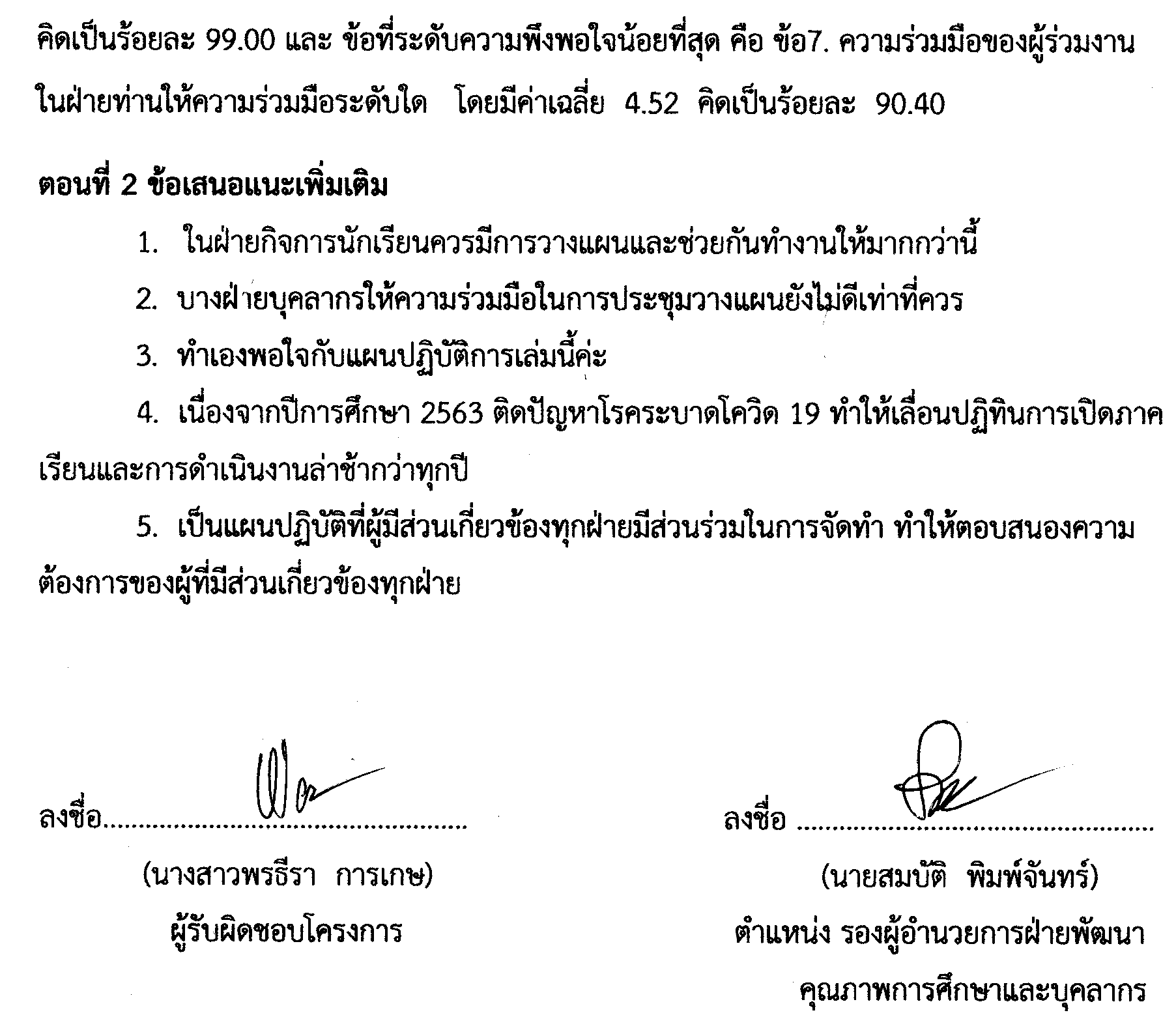 ตอนที่ 2 ข้อเสนอแนะเพิ่มเติมในฝ่ายกิจการนักเรียนควรมีการวางแผนและช่วยกันทำงานให้มากกว่านี้	2.  บางฝ่ายบุคลากรให้ความร่วมมือในการประชุมวางแผนยังไม่ดีเท่าที่ควร	3.  ทำเองพอใจกับแผนปฏิบัติการเล่มนี้ค่ะ	4.  เนื่องจากปีการศึกษา 2563 ติดปัญหาโรคระบาดโควิด 19 ทำให้เลื่อนปฏิทินการเปิดภาคเรียนและการดำเนินงานล่าช้ากว่าทุกปี	5.  เป็นแผนปฏิบัติที่ผู้มีส่วนเกี่ยวข้องทุกฝ่ายมีส่วนร่วมในการจัดทำ ทำให้ตอบสนองความต้องการของผู้ที่มีส่วนเกี่ยวข้องทุกฝ่ายลงชื่อ....................................................			ลงชื่อ ...................................................           (นางสาวพรธีรา  การเกษ)		           	(นายสมบัติ  พิมพ์จันทร์)              ผู้รับผิดชอบโครงการ       	                      ตำแหน่ง รองผู้อำนวยการฝ่ายพัฒนา                                                                                 คุณภาพการศึกษาและบุคลากร                                                                                   สรุปผลการพิจารณา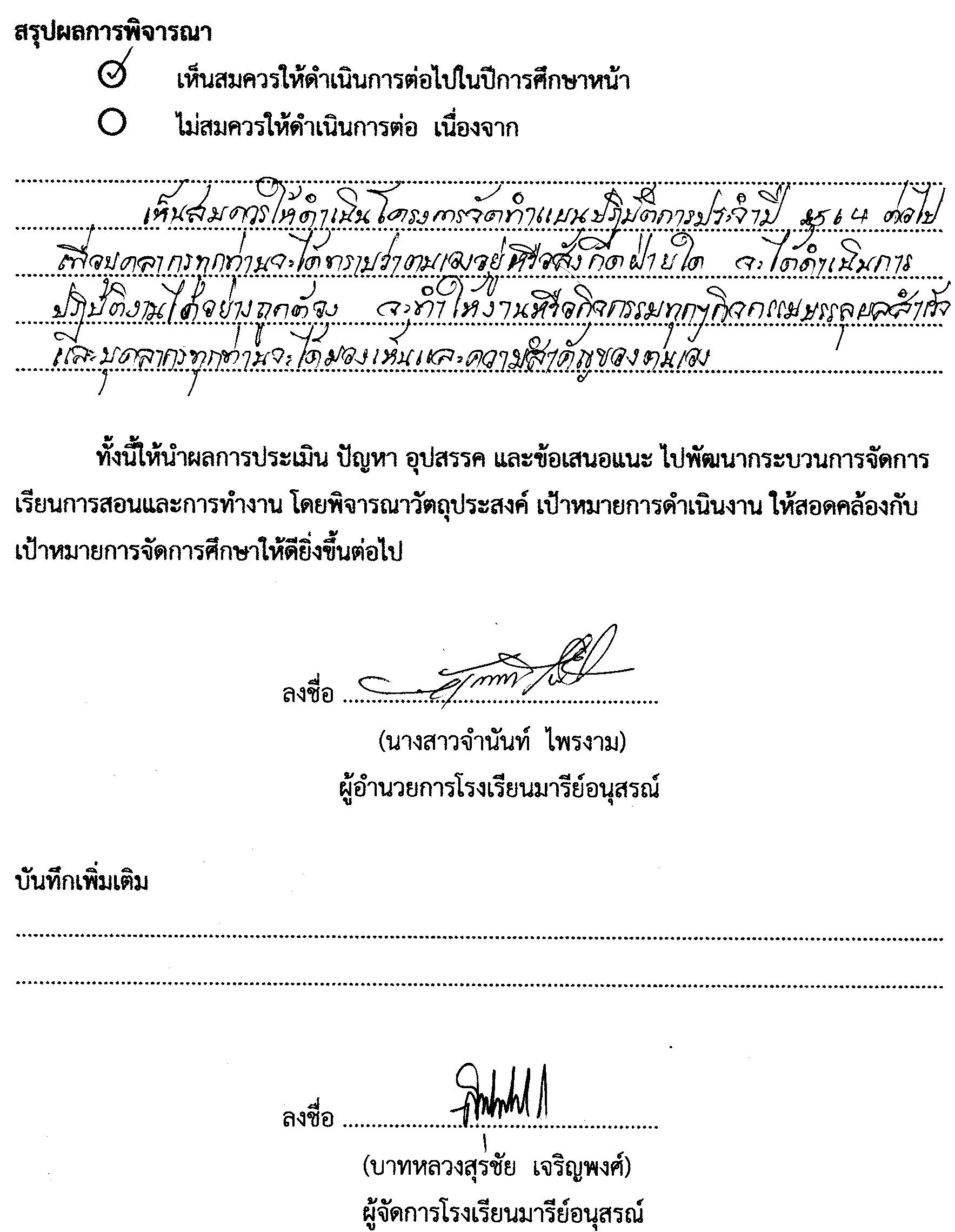 		เห็นสมควรให้ดำเนินการต่อไปในปีการศึกษาหน้า	 	ไม่สมควรให้ดำเนินการต่อ  เนื่องจาก........................................................................................................................................................................................................................................................................................................................................................................................................................................................................................................................................................................................................................................................................................................................................................................................................................... 	ทั้งนี้ให้นำผลการประเมิน ปัญหา อุปสรรค และข้อเสนอแนะ ไปพัฒนากระบวนการจัดการเรียนการสอนและการทำงาน โดยพิจารณาวัตถุประสงค์ เป้าหมายการดำเนินงาน ให้สอดคล้องกับเป้าหมายการจัดการศึกษาให้ดียิ่งขึ้นต่อไป			   ลงชื่อ ……………………………………………….         (นางสาวจำนันท์  ไพรงาม) 				ผู้อำนวยการโรงเรียนมารีย์อนุสรณ์บันทึกเพิ่มเติม.............................................................................................................................................................................................................................................................................................................................. 			   ลงชื่อ ……………………………………………….       (บาดหลวงสุรชัย  เจริญพงศ์) 				   ผู้จัดการโรงเรียนมารีย์อนุสรณ์ภาคผนวก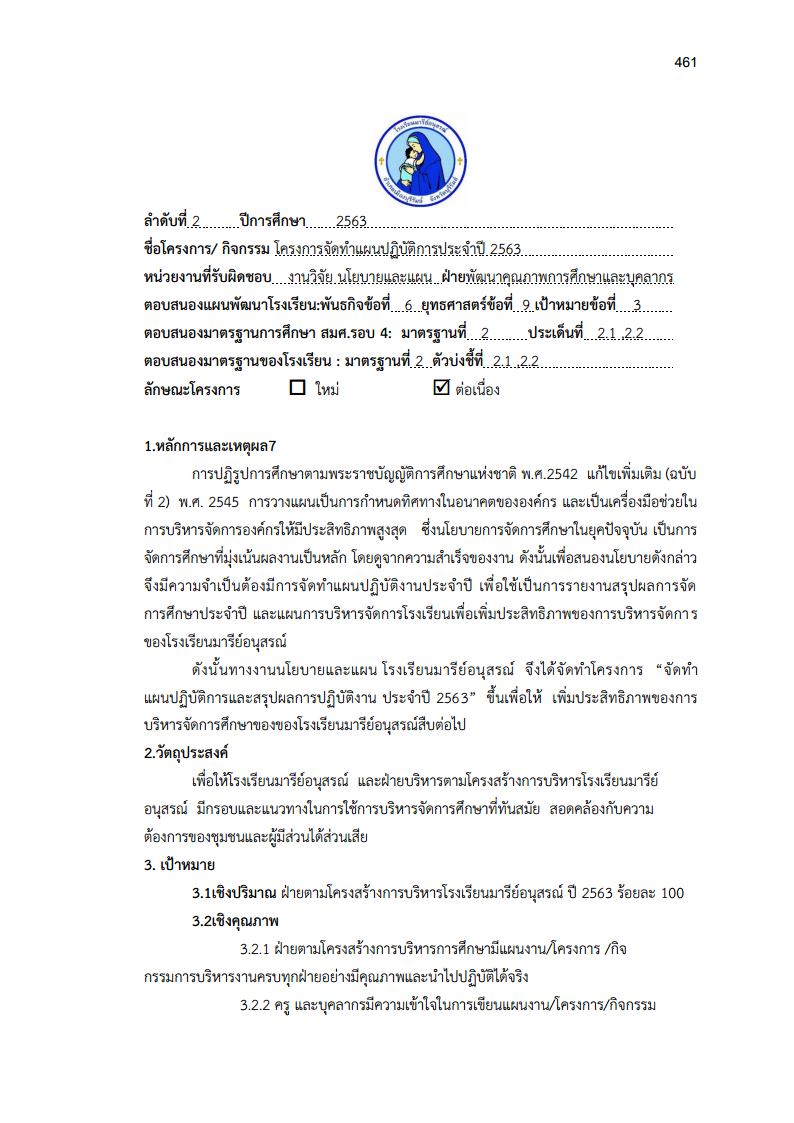 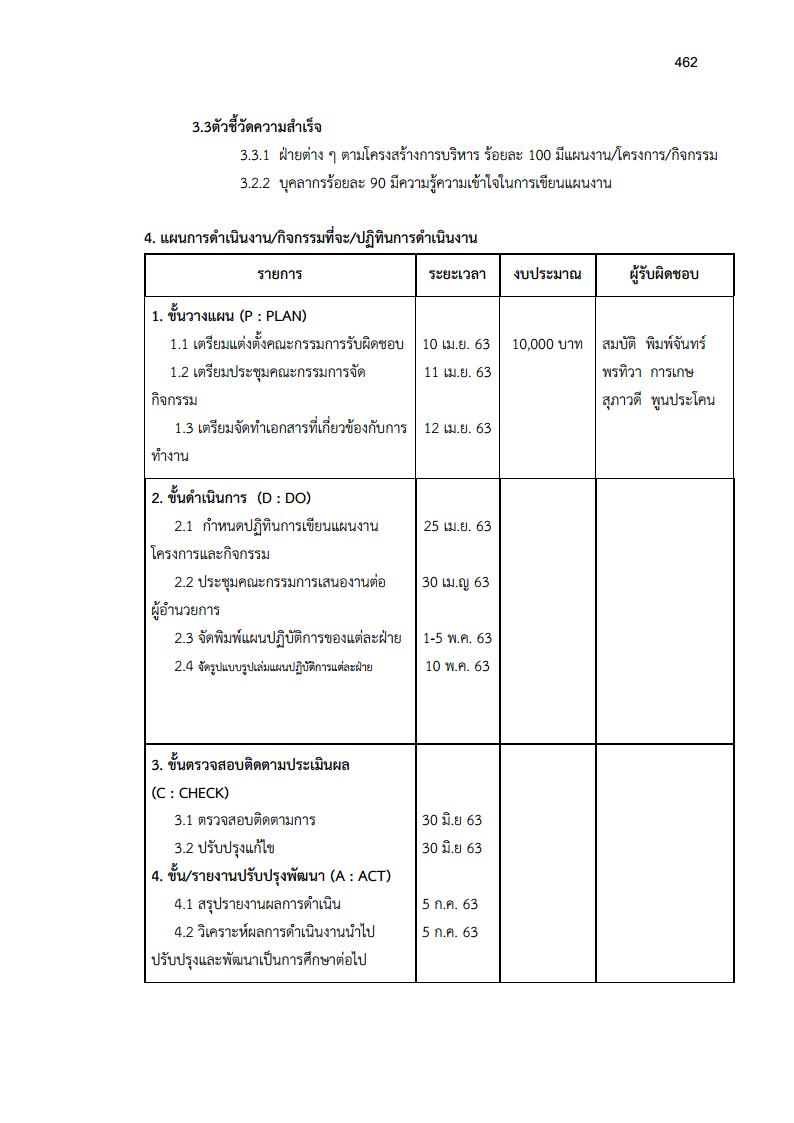 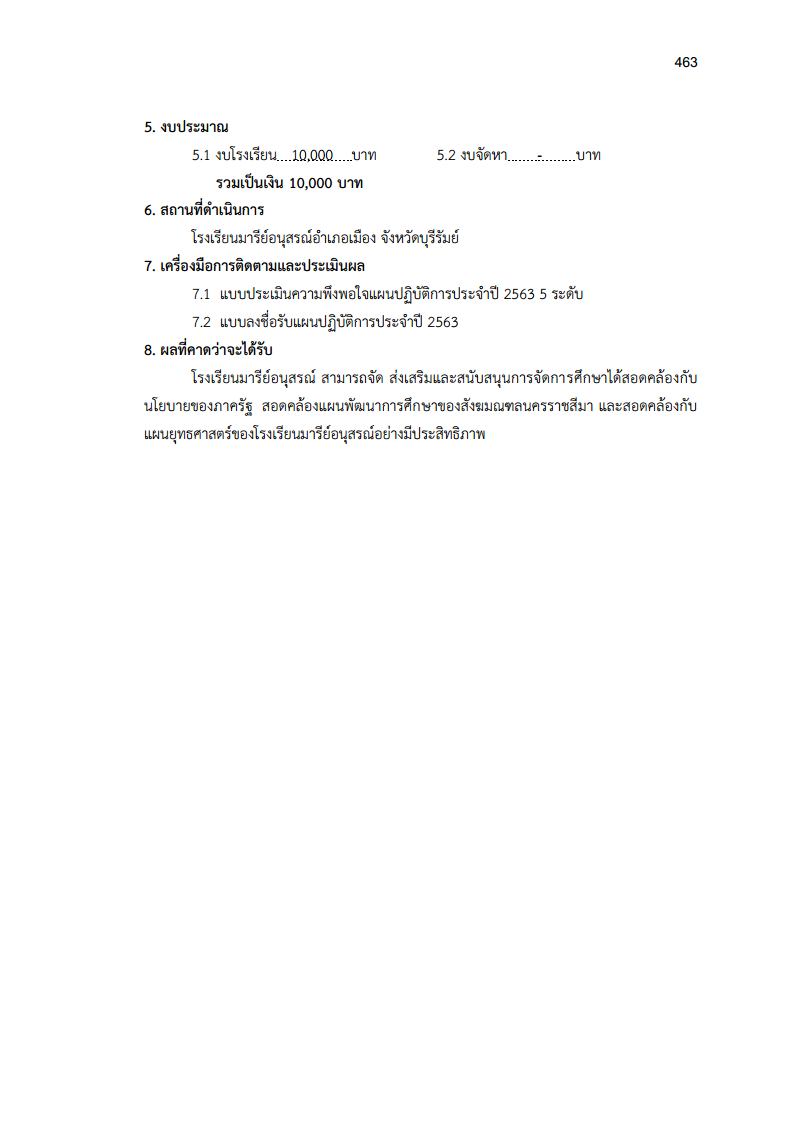 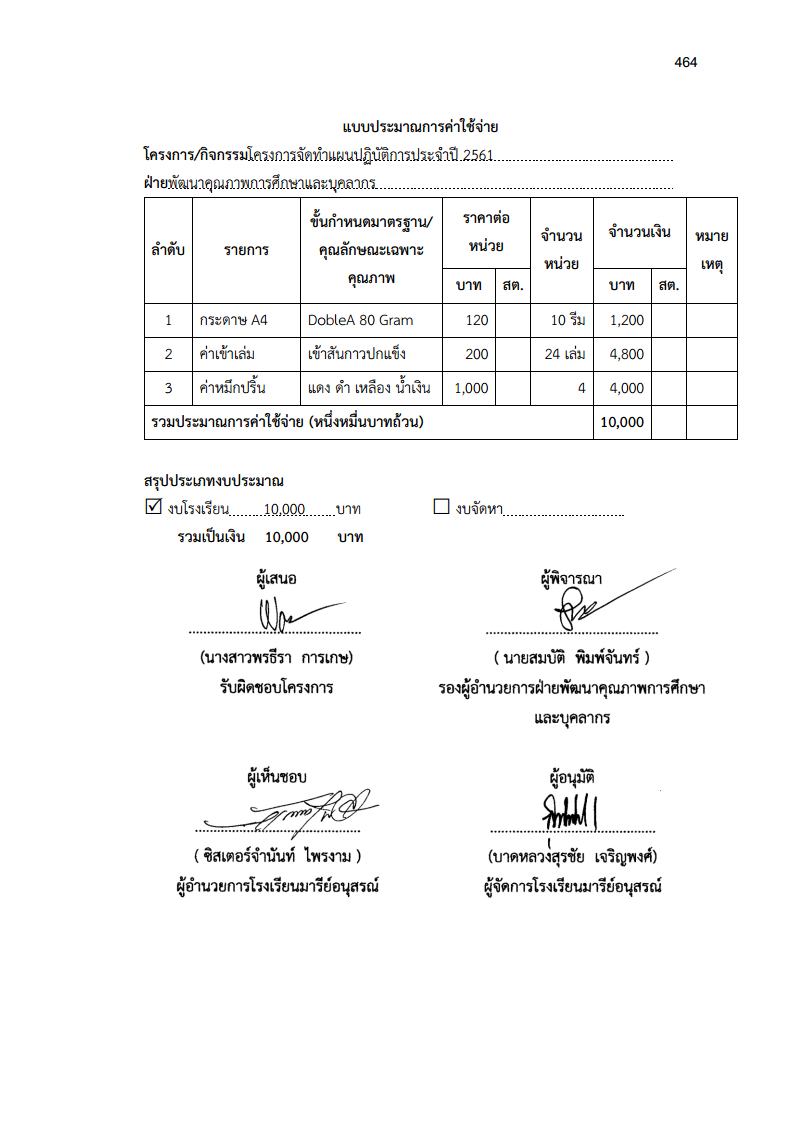 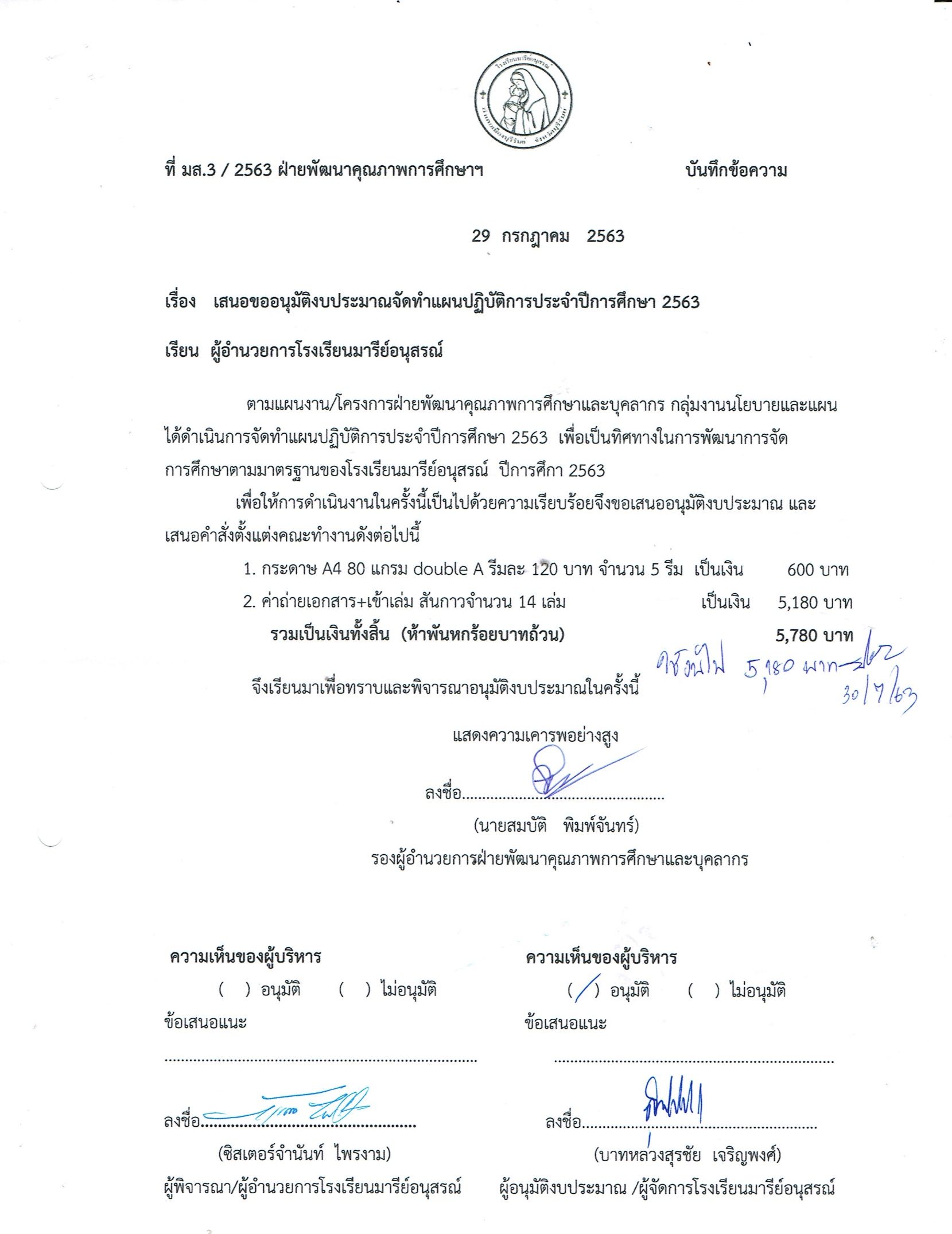 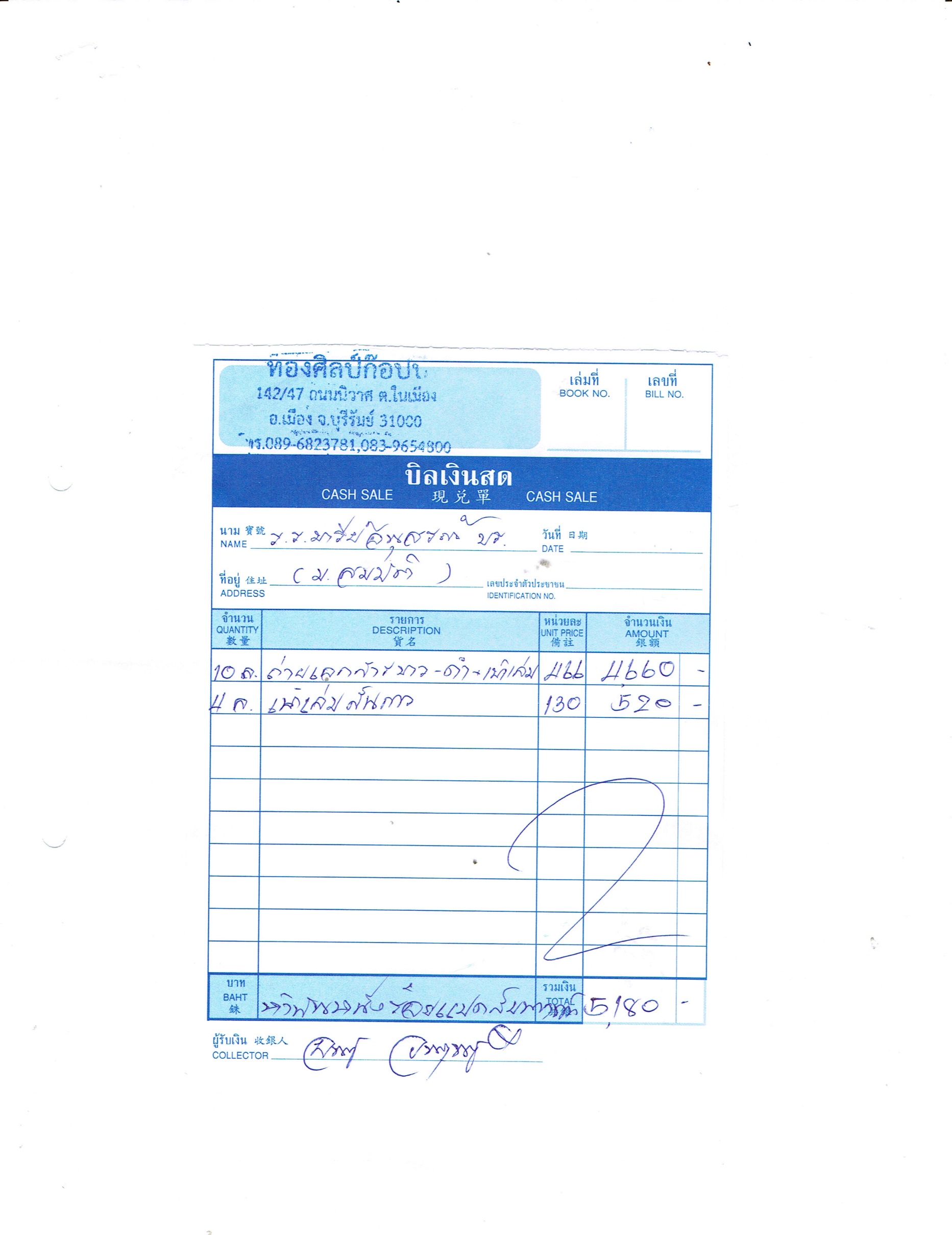 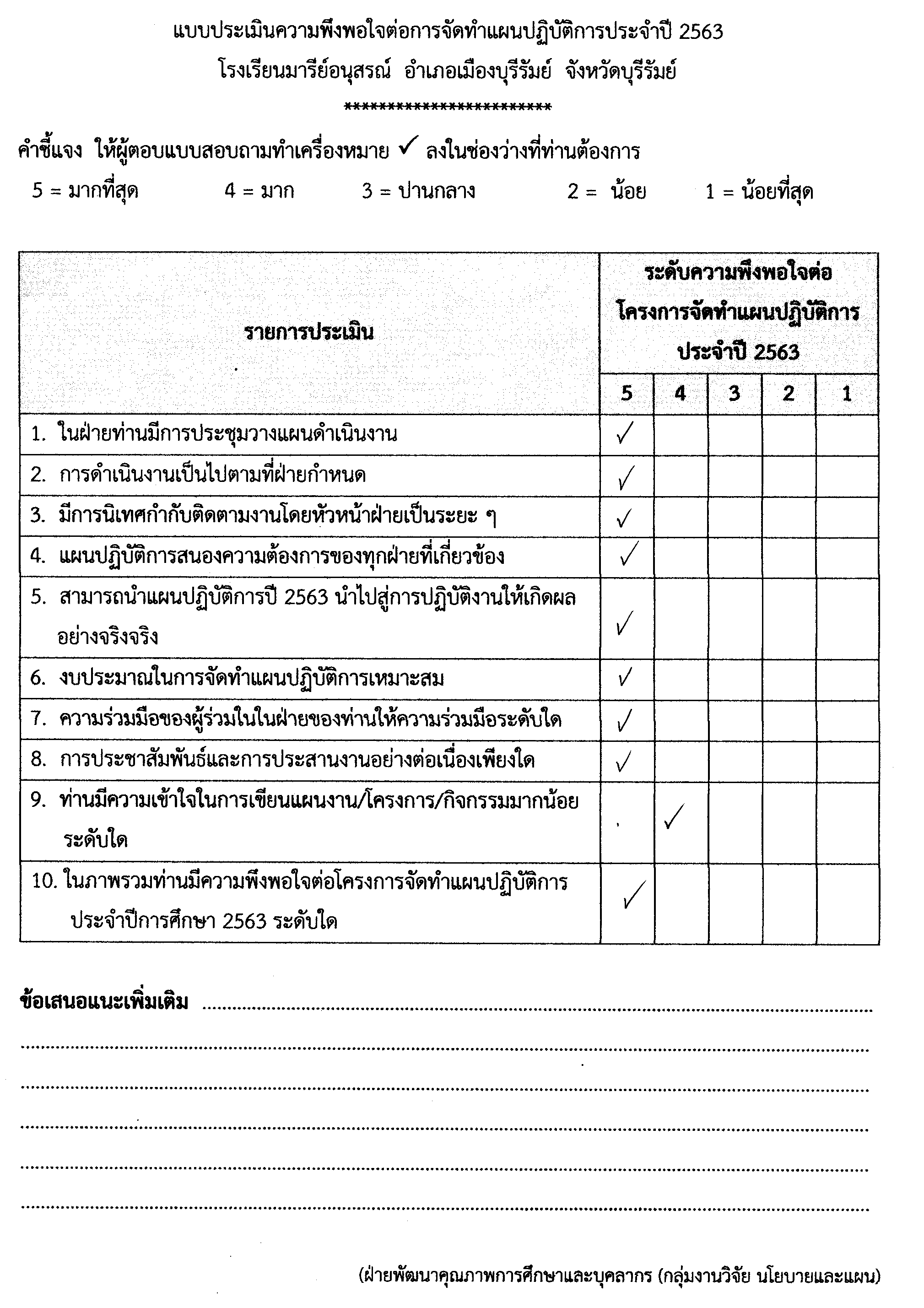 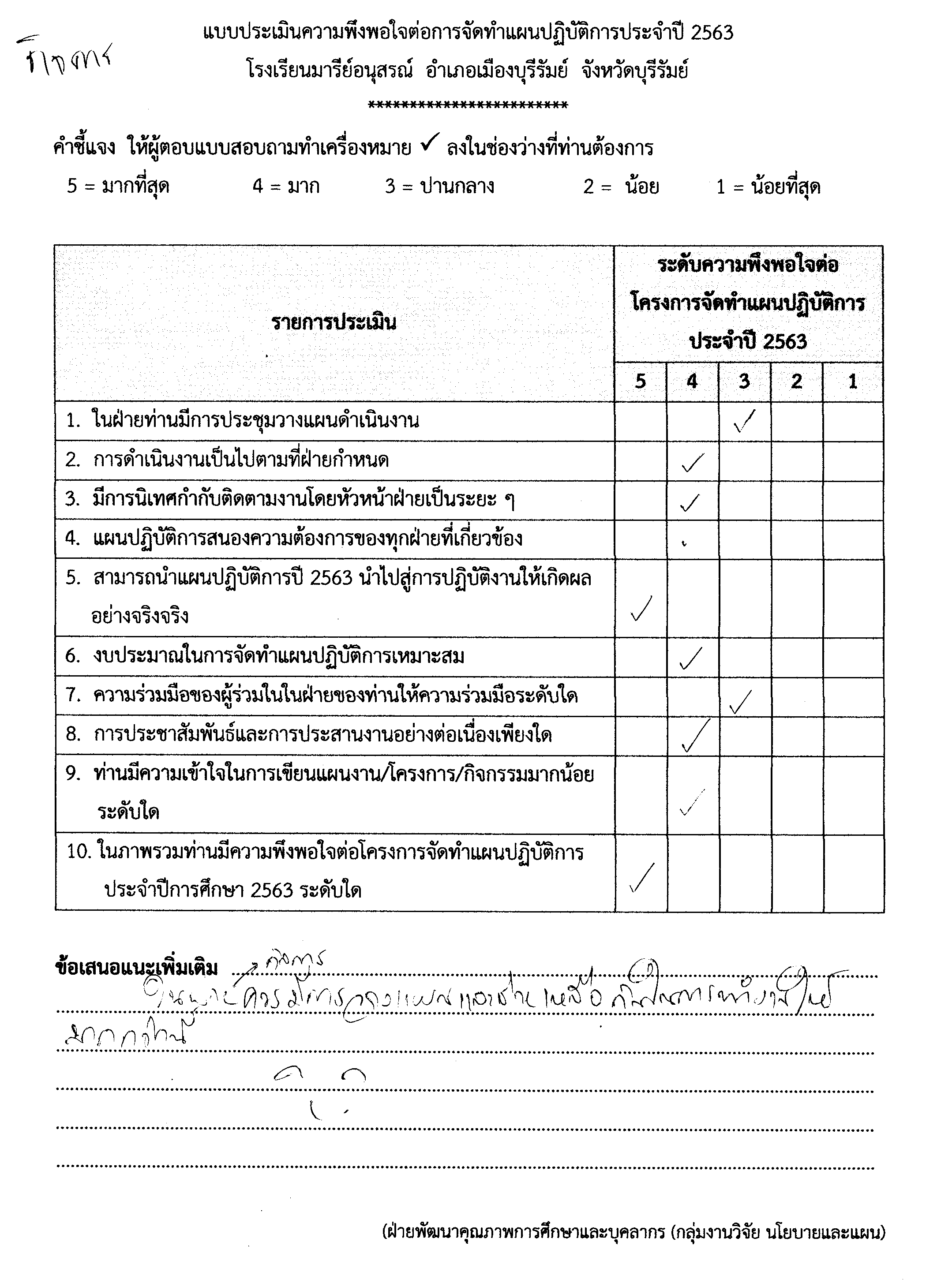 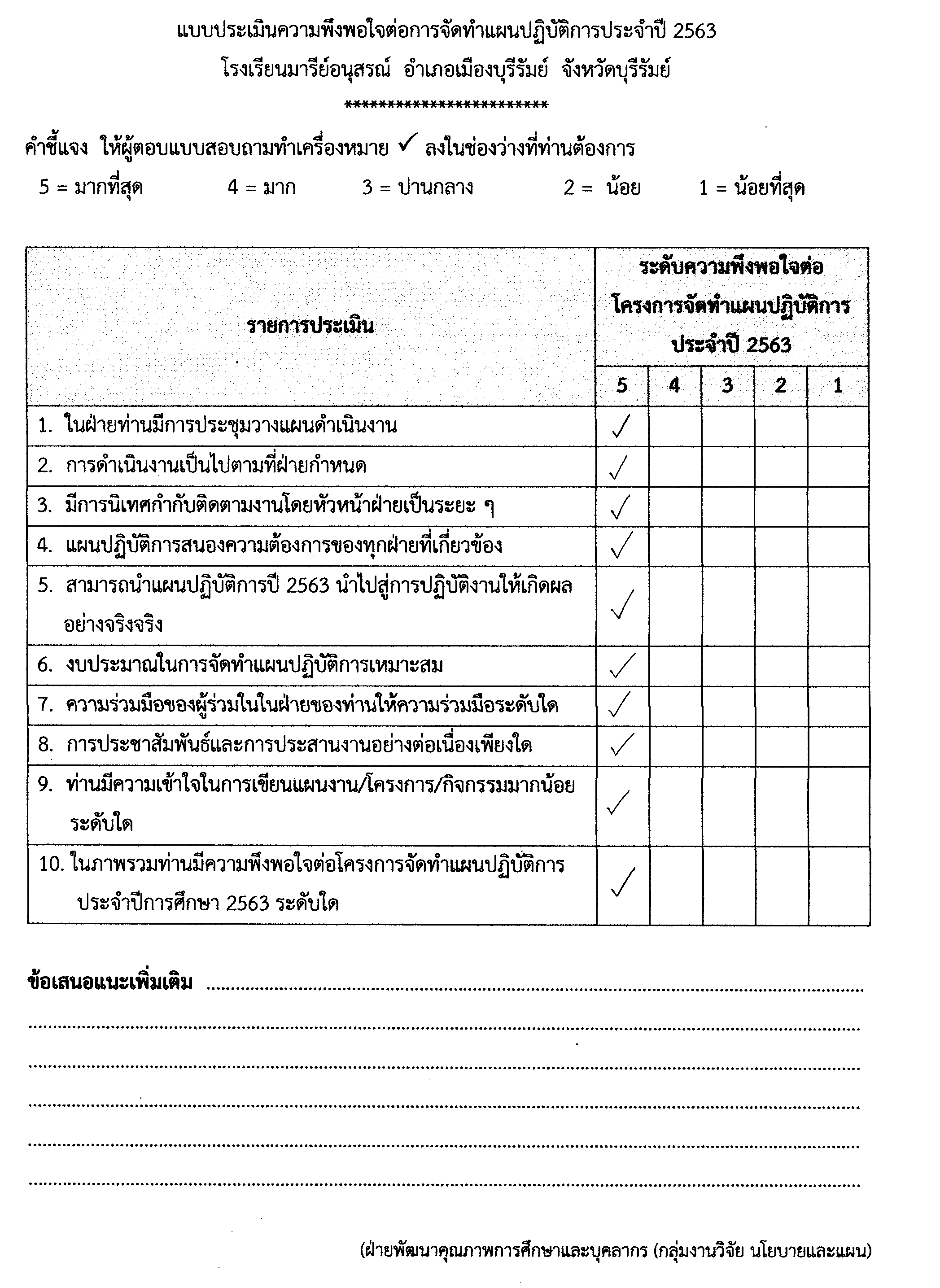 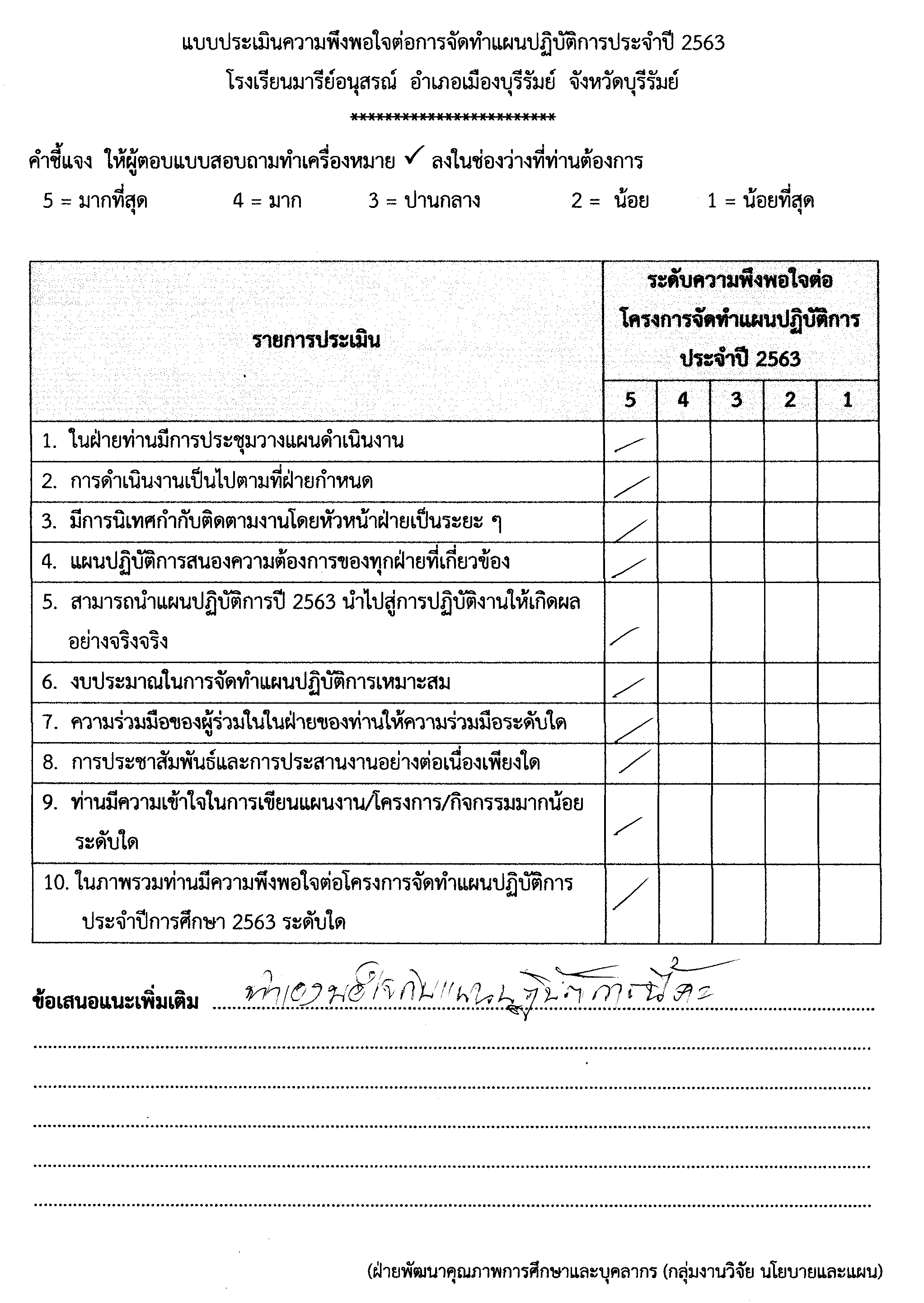 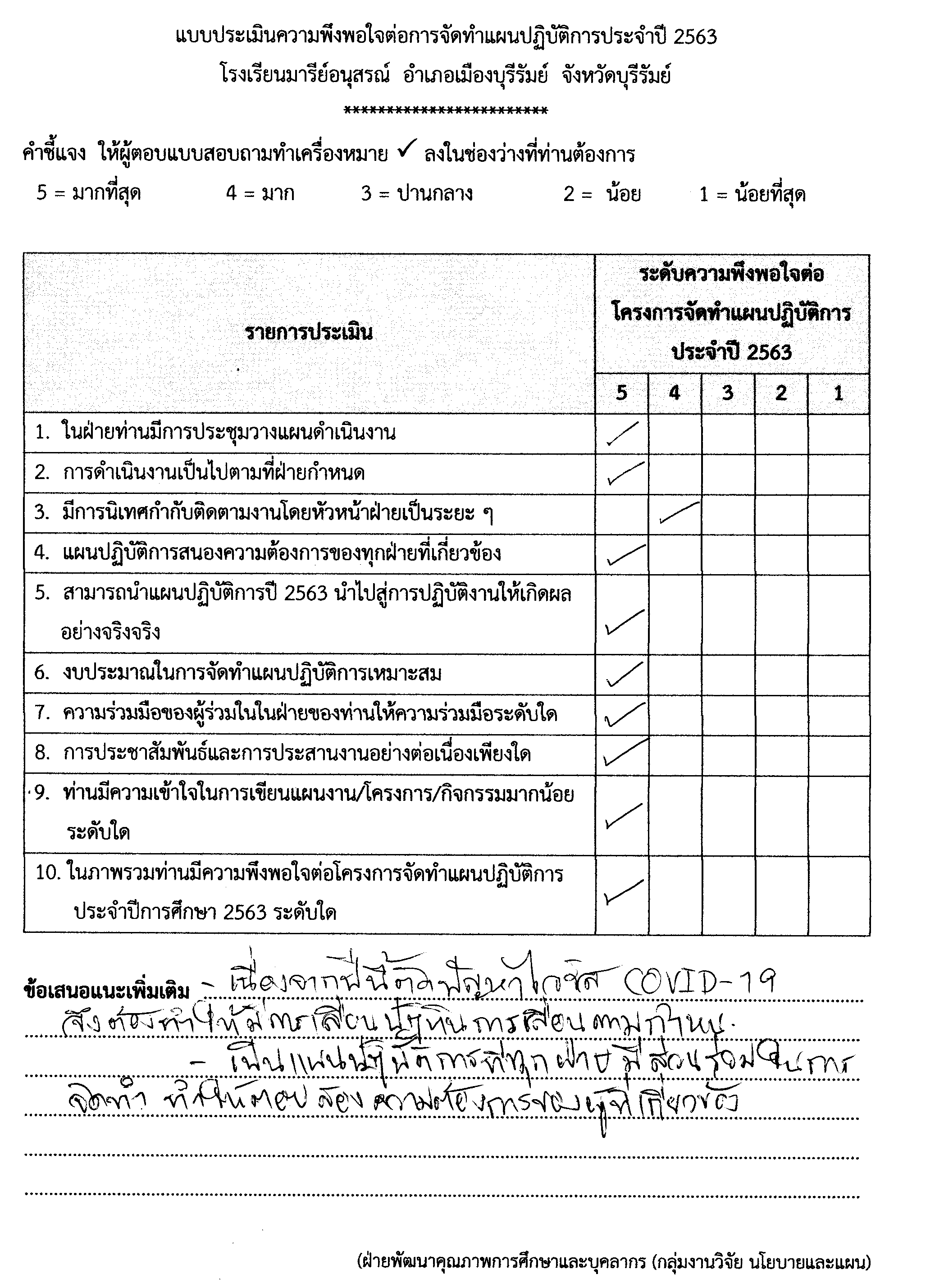 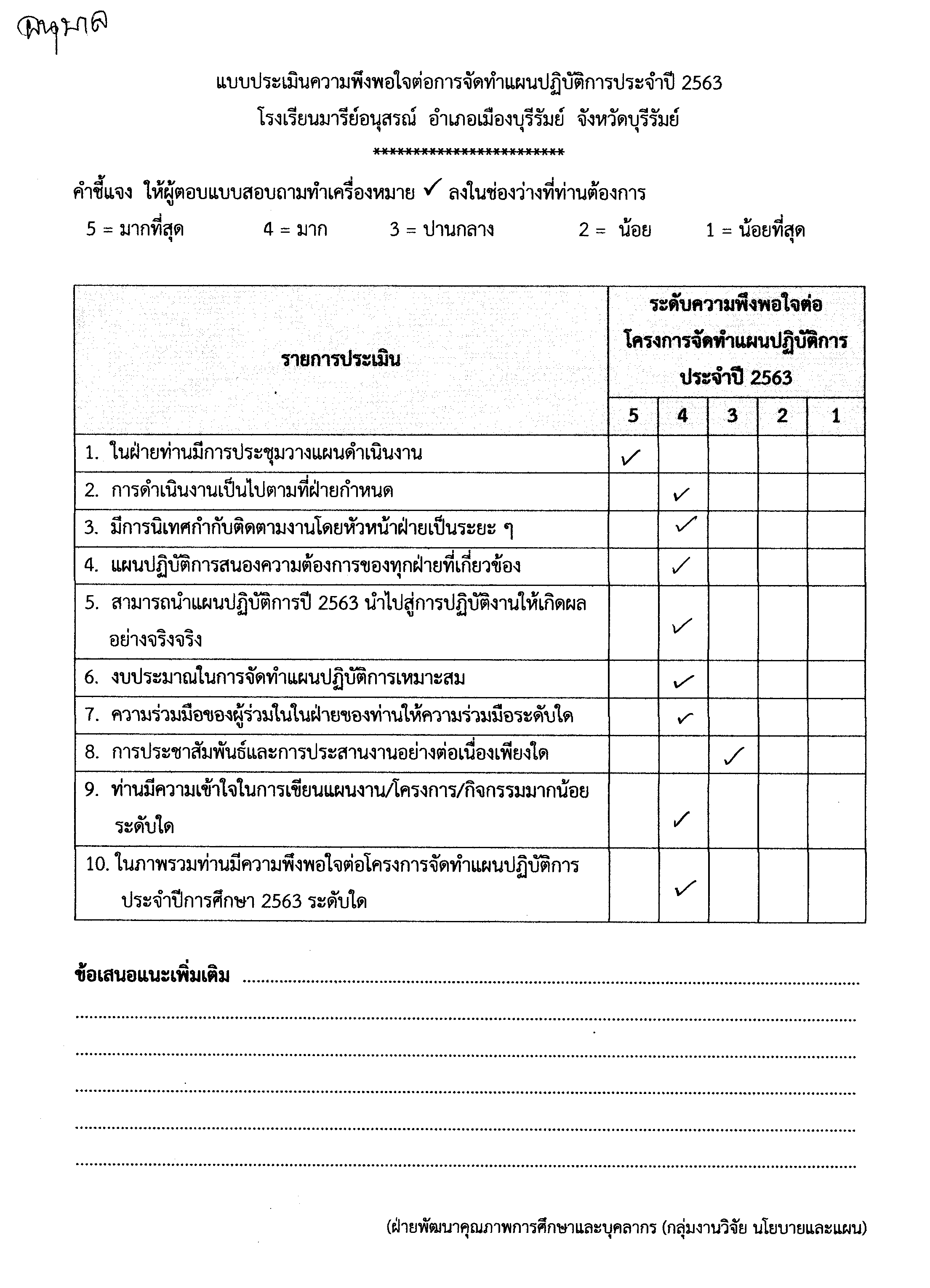 แผนปฏิบัติประจำปีการศึกษา 2563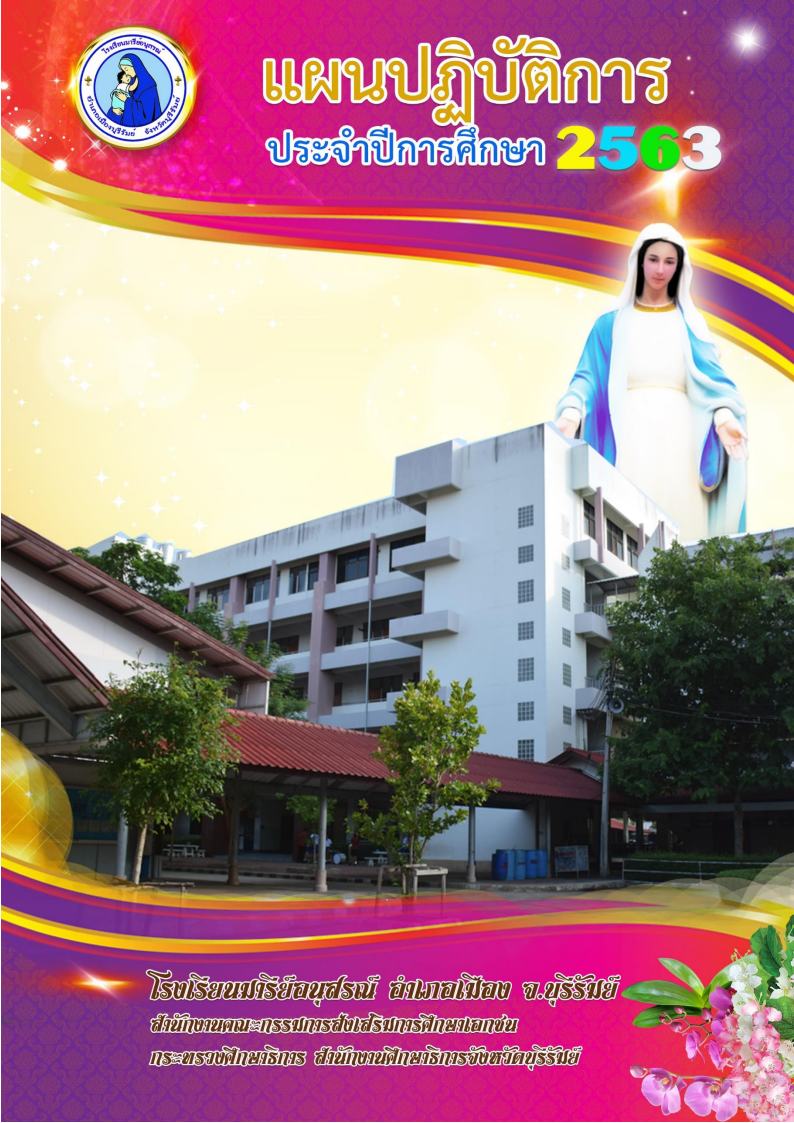 ประมวลภาพการจัดทำแผนปฏิบัติการประจำปีการศึกษา 2563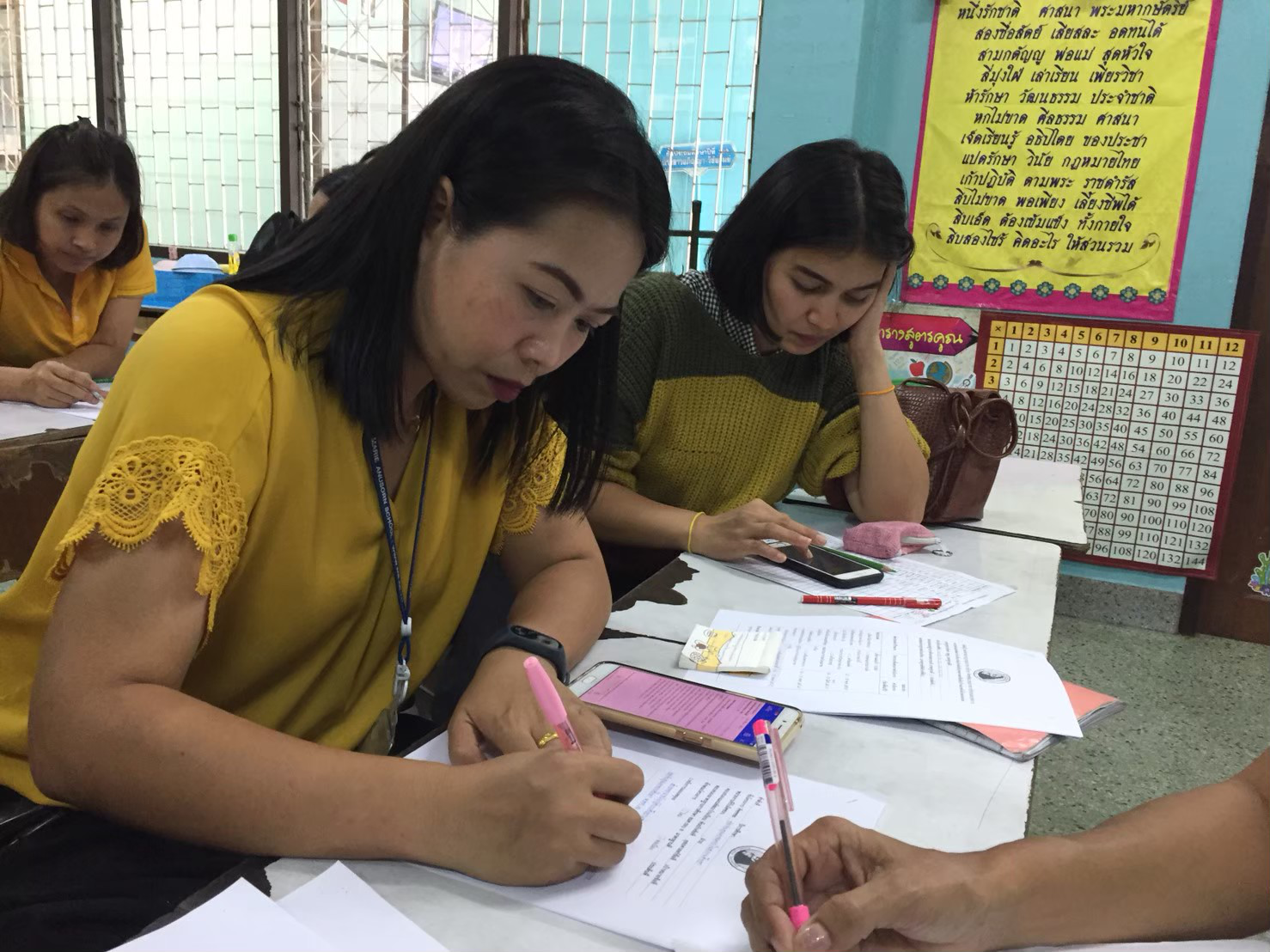 คณะครูแต่ละฝ่ายประชุมวางแผนงาน/โครงการ/กิจกรรม ตามกลุ่มงาน ประจำปี 2563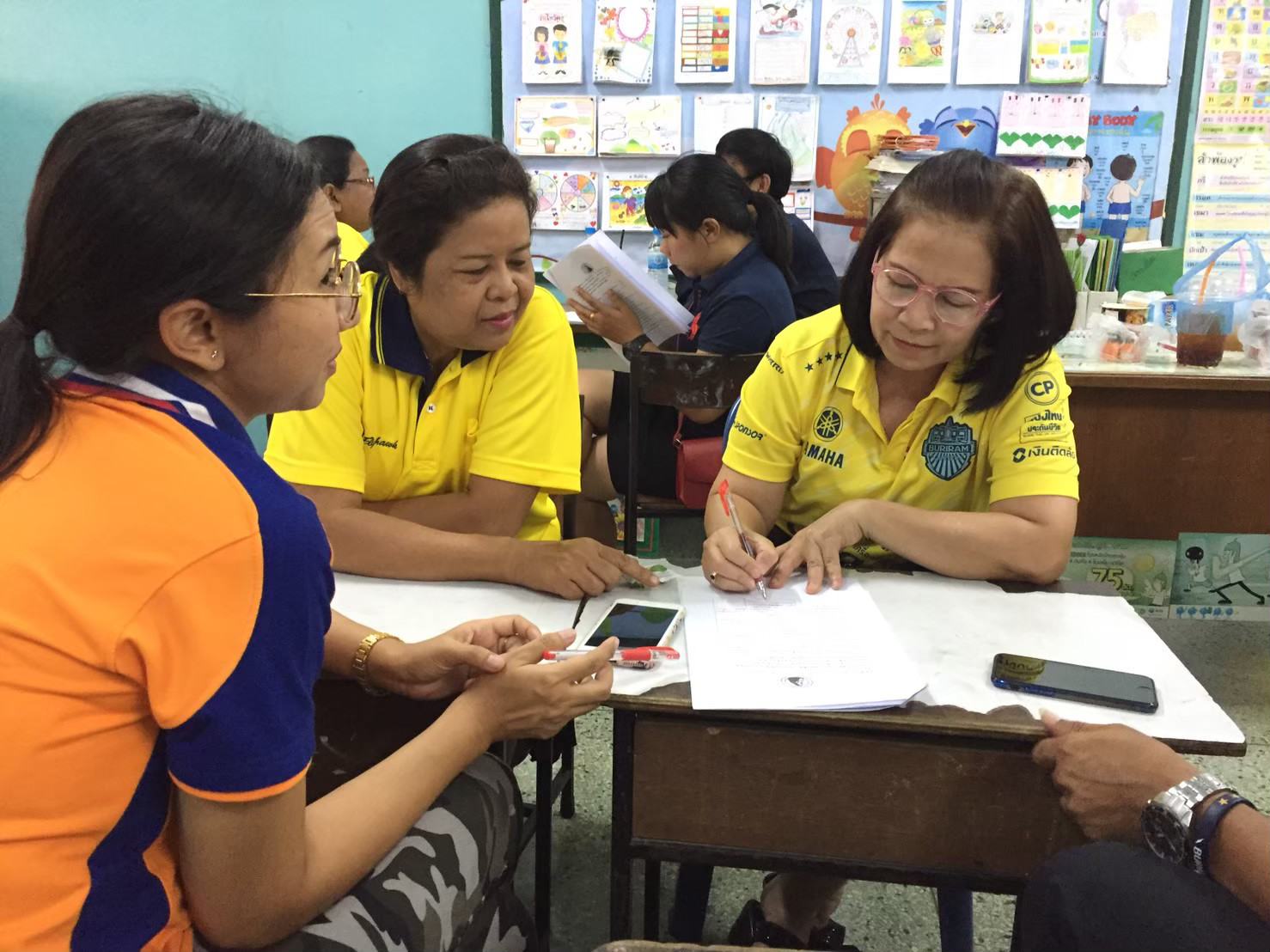 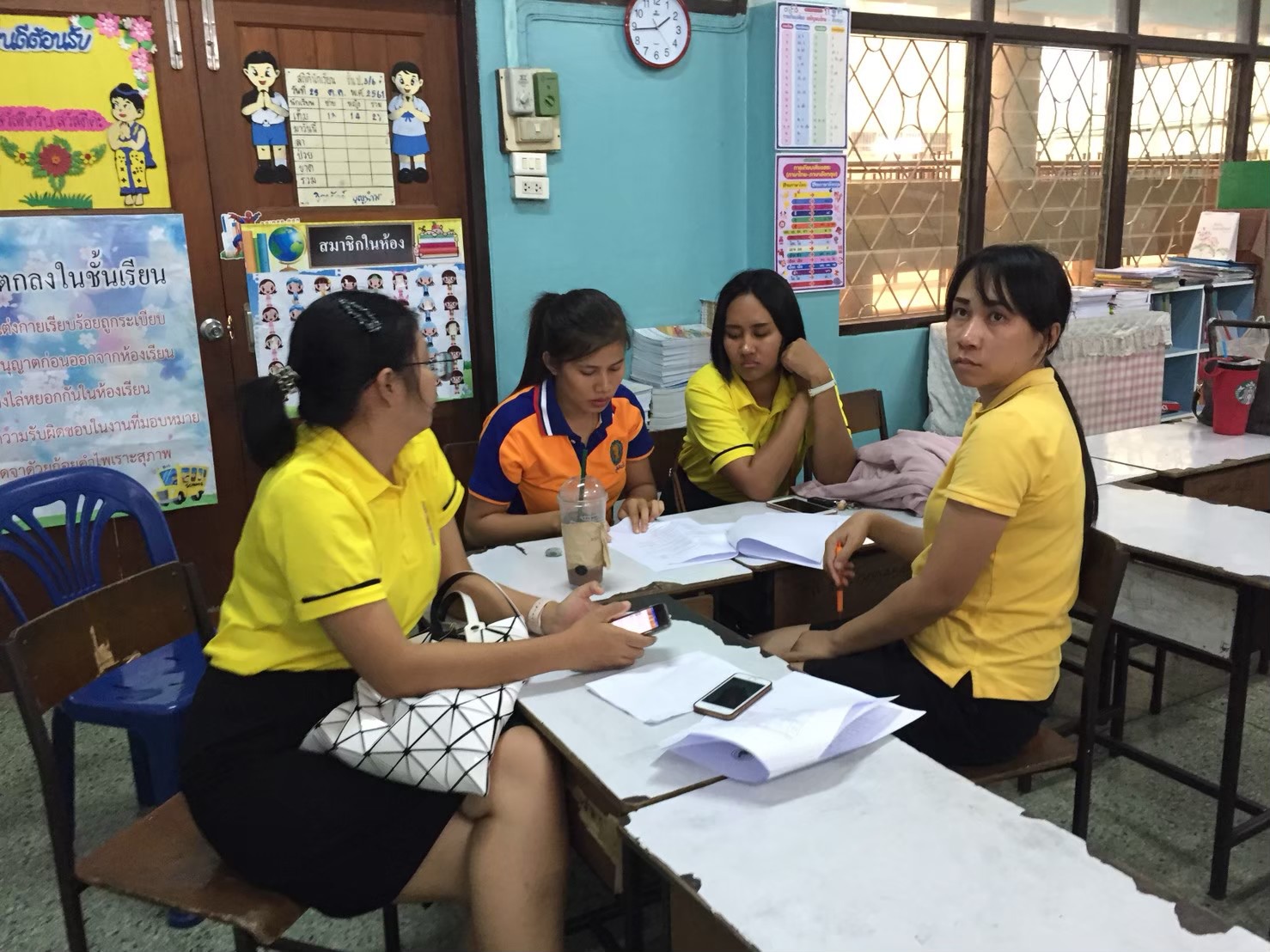 คณะครูแต่ละฝ่ายประชุมวางแผนงาน/โครงการ/กิจกรรม ตามกลุ่มงาน ประจำปี 2563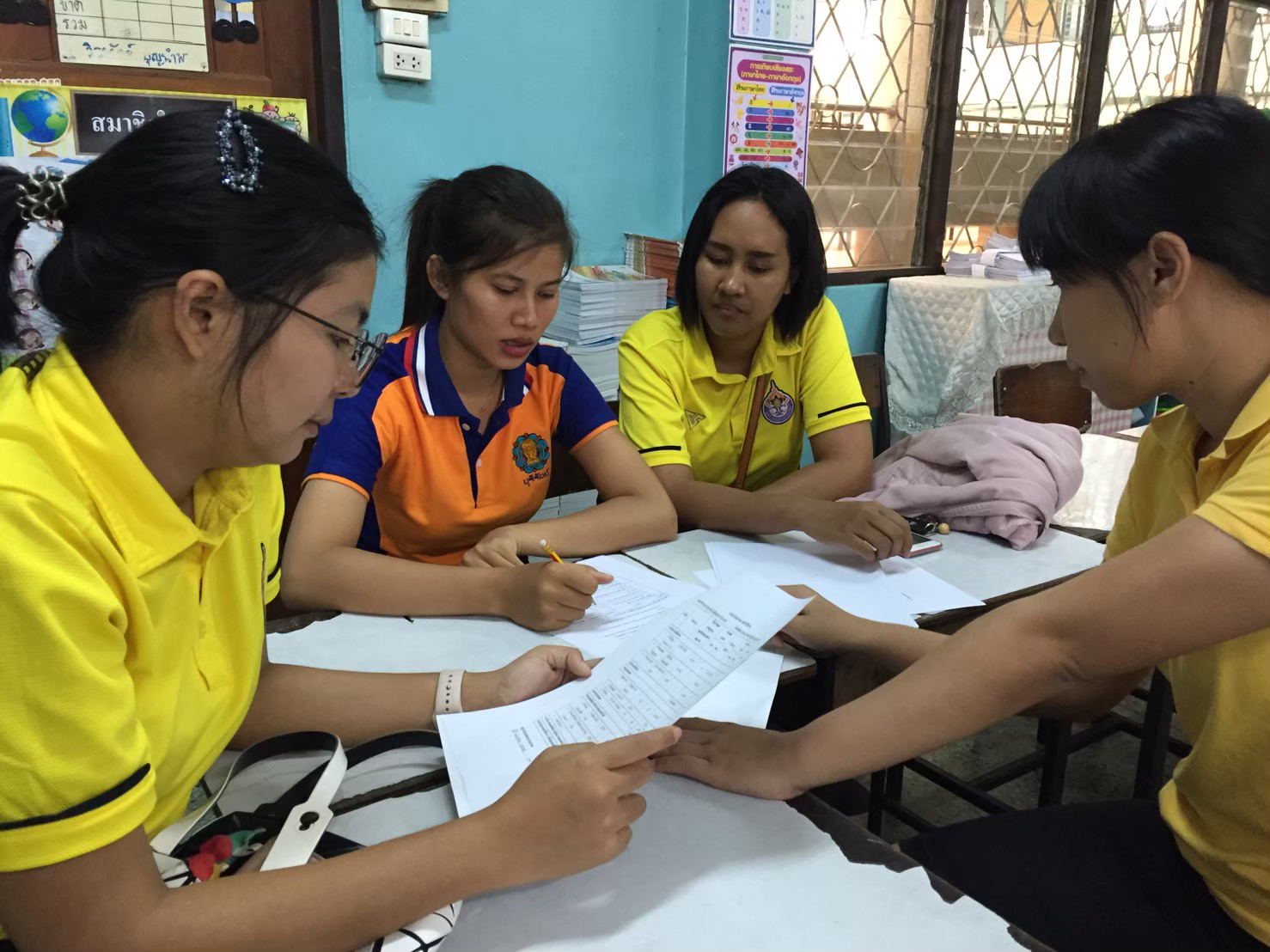 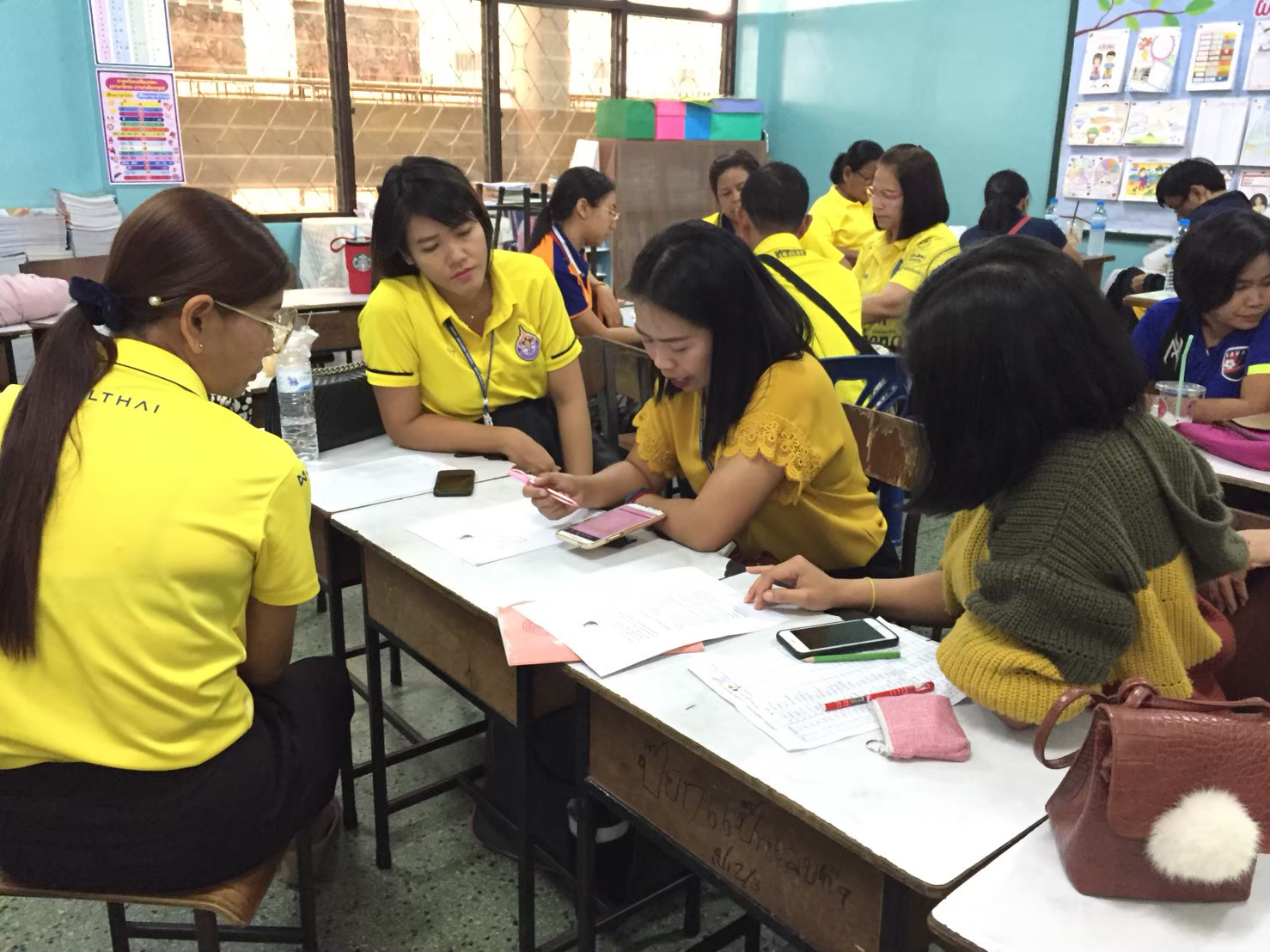 คณะครูแต่ละฝ่ายประชุมวางแผนงาน/โครงการ/กิจกรรม ตามกลุ่มงาน ประจำปี 2563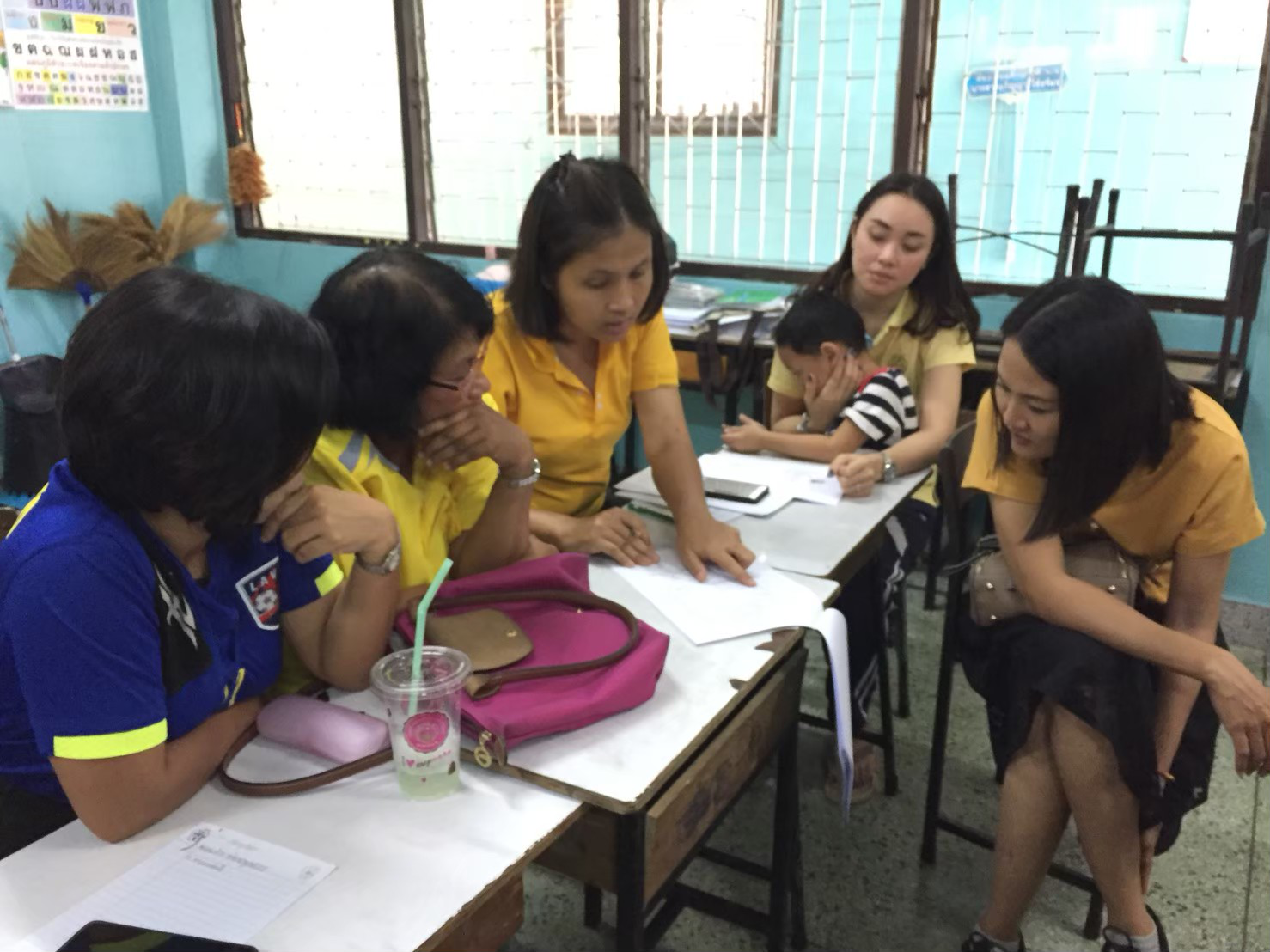 ที่ตามตัวชี้วัดความสำเร็จของแผนงาน/โครงการ/กิจกรรมสภาพความสำเร็จสภาพความสำเร็จผลการดำเนินงานที่ตามตัวชี้วัดความสำเร็จของแผนงาน/โครงการ/กิจกรรมบรรลุไม่บรรลุผลการดำเนินงาน1     ฝ่ายต่าง ๆ ตามโครงสร้างการบริหาร ร้อยละ 100 มีแผนงาน/โครงการ/กิจกรรม    จากการแจกแจงความถี่ในการลงชื่อรับแผนปฏิบัติการประจำปีการศึกษา  2563   พบว่าทั้งคณะผู้บริหาร  และหน่วยงานตามโครงสร้างการบริหารโรงเรียนมารีย์อนุสรณ์ ปีการศึกษา 2563 ได้รับครบทุกท่าน หน่วยงานละ  1 เล่ม   คิดเป็นร้อยละ  100  ทุกฝ่ายมีแผนงาน/โครงการ/กิจกรรม2   บุคลากรร้อยละ 90 มีความรู้ความเข้าใจในการเขียนแผนงานจากการตอบแบบสอบถามความพึงพอใจต่อการจัดทำแผนปฏิบัติการประจำปีของโรงเรียนมารีย์อนุสรณ์  ด้านความรู้ความเข้าใจ  พบว่าบุคลากรมีความรู้ ความเข้าใจในเรื่องนี้การจัดทำแผนงานตามข้อที่ 2.4 ท่านมีความเข้าใจในการเขียนแผนงานระดับคะแนนเฉลี่ย 4.87 คิดเป็นร้อยละ  97.40  สามารถนำความรู้ความเข้าใจไปใช้งานได้รายการค่าเฉลี่ยS.D.ร้อยละแปลผล1. ในฝ่ายท่านมีการประชุม วางแผนในการดำเนินงาน4.870.4497.40มากที่สุด2. การดำเนินงานเป็นไปตามฝ่ายกำหนด/ขั้นตอน4.820.5196.40มากที่สุด3. มีการกำกับติดตามงานโดยหัวหน้าฝ่ายเป็นระยะ4.840.5096.80มากที่สุด4. แผนปฏิบัติการสนองความต้องการของทุกฝ่ายที่    เกี่ยวข้อง4.900.4598.00มากที่สุด5. สามารถแผนปฏิบัติการประจำปี 2563 นำไปสู่การ   ปฏิบัติงานให้เกิดผลอย่างจริงจัง4.850.4297.00มากที่สุด6. งบประมาณในการจัดทำแผนปฏิบัติการเหมาะสม4.900.4598.00มากที่สุด7. ความร่วมมือของผู้ร่วมงานในฝ่ายท่านให้ความ    ร่วมมือระดับใด4.520.5890.40มากที่สุด8.  การประชาสัมพันธ์และประสานงานอย่างต่อเนื่อง    เพียงใด4.900.4598.00มากที่สุด  9. ท่านมีความเข้าใจในการเขียนแผนงาน/โครงการ/      กิจกรรมมากน้อยระดับใด4.870.4497.40มากที่สุด3.  ภาพรวมความพึงพอใจต่อแผนปฏิบัติการ    ประจำปี4.950.3099.00มากที่สุดเฉลี่ยรวม4.840.4396.84มากที่สุด